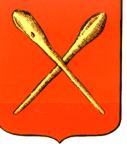 Тульская областьМуниципальное образование город АлексинСобрание депутатов Решениеот 22 сентября 2014 года 		                                                № 1(1).8О правопреемственности органов местного самоуправления Алексинского районаВ соответствии с абзацем 10 части 5 статьи 34 Федерального закона от 06.10.2003 №131-ФЗ «Об общих принципах организации местного самоуправления в Российской Федерации», статьей 5 Закона Тульской области от 11 июня 2014 года №2140-ЗТО «О преобразовании муниципальных образований, расположенных на территории Алексинского района Тульской области» Собрание депутатов муниципального образования город Алексин РЕШИЛО:1. Считать Собрание депутатов муниципального образования город Алексин в соответствии со своей компетенцией правопреемником по правам и обязанностям Собрания депутатов муниципального образования город Алексин Алексинского района, Собрания депутатов муниципального образования Авангардское Алексинского района, Собрания депутатов муниципального образования Буныревское Алексинского района, Собрания депутатов муниципального образования Шелепинское Алексинского района, Собрания представителей муниципального образования Алексинский район, в том числе по осуществлению полномочий по решению вопросов местного значения, в отношениях с органами государственной власти Российской Федерации, органами государственной власти субъектов Российской Федерации, органами местного самоуправления, физическими и юридическими лицами. При этом передаточный акт не составляется.2. Определить, что имущество, включая имущественные комплексы муниципальных предприятий и учреждений, находящиеся в собственности муниципального образования город Алексин Алексинского района, Авангардское Алексинского района, Буныревское Алексинского района, Шелепинское Алексинского района, Алексинский район, в том числе имущество муниципального образования Алексинский район, переданное в безвозмездное пользование муниципальным образованием поселений, а также остатки денежных средств на счетах бюджетов муниципального образования город Алексин Алексинского района, Авангардское Алексинского района, Буныревское Алексинского района, Шелепинское Алексинского района, Алексинский район переходят в собственность муниципального образования город Алексин. При этом передаточный акт не составляется.3. Установить, что изменения в учредительные документы муниципальных учреждений, муниципальных унитарных (казенных) предприятий вносятся в порядке, установленном законодательством Российской Федерации.4. Настоящее решение вступает в силу со дня официального опубликования за исключением пункта 2 настоящего решения, который вступает в силу с 1 января 2015 года. Председательствующий на заседании Собрания  депутатов муниципального образования город Алексин                                                                 А.С.Шестак